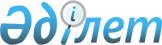 Бородулиха аудандық мәслихатының 2022 жылғы 21 желтоқсандағы № 25-2-VII "2023-2025 жылдарға арналған аудандық бюджет туралы" шешіміне өзгерістер мен толықтыру енгізу туралыАбай облысы Бородулиха аудандық мәслихатының 2023 жылғы 4 тамыздағы № 6-2-VIII шешімі
      Бородулиха аудандық мәслихаты ШЕШТІ:
      1. Бородулиха аудандық мәслихатының 2022 жылғы 21 желтоқсандағы № 25-2-VII "2023-2025 жылдарға арналған аудандық бюджет туралы" шешіміне мынадай өзгерістер мен толықтыру енгізілсін:
      1-тармақ жаңа редакцияда жазылсын:
      "1. 2023-2025 жылдарға арналған аудандық бюджет тиісінше 1, 2, 3- қосымшаларға сәйкес, соның ішінде 2023 жылға мынадай көлемдерде бекітілсін:
      1) кірістер – 4881678,1 мың теңге, соның ішінде:
      салықтық түсімдер – 2378499 мың теңге;
      салықтық емес түсімдер – 6202 мың теңге; 
      негізгі капиталды сатудан түсетін түсімдер – 6000 мың теңге;
      трансферттердің түсімдері – 2490977,1 мың теңге;
      2) шығындар – 5078396,2 мың теңге;
      3) таза бюджеттік кредиттеу – 11320 мың теңге, соның ішінде: 
      бюджеттік кредиттер – 67275 мың теңге;
      бюджеттік кредиттерді өтеу – 55955 мың теңге; 
      4) қаржы активтерімен операциялар бойынша сальдо – 0 теңге;
      5) бюджет тапшылығы (профициті) – - 208038,1 мың теңге;
      6) бюджет тапшылығын қаржыландыру (профицитін пайдалану) – 208038,1 мың теңге, соның ішінде:
      қарыздар түсімі – 67275 мың теңге;
      қарыздарды өтеу – 55955 мың теңге;
      бюджет қаражатының пайдаланылатын қалдықтары – 196718,1 мың теңге.";
      5-тармақ жаңа редакцияда жазылсын:
      "5. Ауданның жергілікті атқарушы органының 2023 жылға арналған резерві 37383 мың теңге сомасында бекітілсін.";
      8-тармақ жаңа редакцияда жазылсын:
      "8. 2023 жылға арналған аудандық бюджетте облыстық бюджеттен 2004301,3 мың теңге сомасында ағымдағы нысаналы трансферттер көзделсін.";
      8-1-тармақша жаңа редакцияда жазылсын:
      "8-1. 2023 жылға арналған аудандық бюджетте облыстық бюджеттен нысаналы даму трансферттері 47830,1 мың теңге сомасында көзделсін.";
      8-тармақ мынадай мазмұндағы 8-2-тармақшамен толықтырылсын:
      "8-2. 2023 жылға арнлған аудандық бюджетте заңнаманың өзгеруіне байланысты облыстық бюджеттің шығындарын өтеуге аудандық бюджеттен 17108,5 мың теңге сомасында нысаналы трансферттер көзделсін.";
      көрсетілген шешімнің 1-қосымшасы осы шешімнің қосымшасына сәйкес жаңа редакцияда жазылсын.
      2. Осы шешім 2023 жылдың 1 қаңтарынан бастап қолданысқа енгізіледі. 2023 жылға арналған аудандық бюджеті
					© 2012. Қазақстан Республикасы Әділет министрлігінің «Қазақстан Республикасының Заңнама және құқықтық ақпарат институты» ШЖҚ РМК
				
      Аудандық мәслихат төрағасы 

С. Урашева
Бородулиха аудандық
мәслихатының
2022 жылғы 21 желтоқсандағы
№ 25-2-VII шешіміне
1-қосымша
Санаты
Санаты
Санаты
Санаты
Барлығы кірістер (мың теңге)
Сыныбы
Сыныбы
Сыныбы
Барлығы кірістер (мың теңге)
Ішкі сыныбы
Ішкі сыныбы
Барлығы кірістер (мың теңге)
Кiрiстер атауы
Барлығы кірістер (мың теңге)
I.КІРІСТЕР
4881678,1
1
Салықтық түсiмдер
2378499
01
Табыс салығы
1272198
1
Корпоративтік табыс салығы
307860
2
Жеке табыс салығы
964338
03
Әлеуметтiк салық
640256
1
Әлеуметтiк салық 
640256
04
Меншікке салынатын салықтар
426553
1
Мүлiкке салынатын салықтар
426144
3
Жер салығы
409
05
Тауарларға, жұмыстарға және қызметтерге салынатын iшкi салықтар
31321
2
Акциздер
4470
3
Табиғи және басқа да ресурстарды пайдаланғаны үшiн түсетiн түсiмдер
14998
4
Кәсiпкерлiк және кәсiби қызметті жүргізгені үшiн алынатын алымдар
11853
08
Заңдық маңызы бар әрекеттерді жасағаны және (немесе) оған уәкiлеттiгi бар мемлекеттiк органдар немесе лауазымды адамдар құжаттар бергені үшiн алынатын мiндеттi төлемдер
8171
1
Мемлекеттік баж
8171
2
Салықтық емес түсімдер
6202
01
Мемлекеттiк меншiктен түсетiн кiрiстер
1762
5
Мемлекет меншігіндегі мүлікті жалға беруден түсетін кірістер
1702
7
Мемлекеттік бюджеттен берілген кредиттер бойынша сыйақылар
60
06
Басқа да салықтық емес түсімдер
4440
1
Басқа да салықтық емес түсімдер
4440
3
Негізгі капиталды сатудан түсетін түсімдер
6000
01
Төмен тұрған мемлекеттік басқару органдарынан трансферттер
6000
1
Аудандық манызы бар қалалардың, ауылдардың,кенттердің, аулдық округтардың бюджеттерінен трансферттер
6000
4
Трансферттер түсімі
2490977,1
01
Төмен тұрған мемлекеттiк басқару органдарынан трансферттер 
13068,7
3
Аудандық маңызы бар қалалардың, ауылдардың, кенттердің, ауылдық округтардың бюджеттерінен трансферттер
13068,7
02
Мемлекеттiк басқарудың жоғары тұрған органдарынан түсетiн трансферттер
2477908,4
2
Облыстық бюджеттен түсетiн трансферттер
2477908,4
Функционалдық топ
Функционалдық топ
Функционалдық топ
Функционалдық топ
Функционалдық топ
Барлығы шығындар (мың теңге)
Кіші функция
Кіші функция
Кіші функция
Кіші функция
Барлығы шығындар (мың теңге)
Бюджеттік бағдарламалардың әкімшісі
Бюджеттік бағдарламалардың әкімшісі
Бюджеттік бағдарламалардың әкімшісі
Барлығы шығындар (мың теңге)
Бағдарлама
Бағдарлама
Барлығы шығындар (мың теңге)
Атауы
Барлығы шығындар (мың теңге)
II. ШЫҒЫНДАР
5078396,2
01
Жалпы сипаттағы мемлекеттiк көрсетілетін қызметтер
1070888,3
1
Мемлекеттi басқарудың жалпы функцияларын орындайтын өкiлдi, атқарушы және басқа органдар
251189
112
Аудан (облыстық маңызы бар қала) мәслихатының аппараты 
41937
001
Аудан (облыстық маңызы бар қала) мәслихатының қызметiн қамтамасыз ету жөніндегі қызметтер
41937
122
Аудан (облыстық маңызы бар қала) әкiмiнiң аппараты 
209252
001
Аудан (облыстық маңызы бар қала) әкiмiнiң қызметiн қамтамасыз ету жөніндегі қызметтер
186462
113
Төменгі тұрған бюджеттерге берілетін нысаналы ағымдағы трансферттер
22790
2
Қаржылық қызмет
49641
452
Ауданның (облыстық маңызы бар қаланың) қаржы бөлімі
49641
001
Ауданның (облыстық маңызы бар қаланың) бюджетін орындау және коммуналдық меншігін басқару саласындағы мемлекеттік саясатты іске асыру жөніндегі қызметтер
39616
003
Салық салу мақсатында мүлікті бағалауды жүргізу
2050
010
Жекешелендіру, коммуналдық меншікті басқару, жекешелендіруден кейінгі қызмет және осыған байланысты дауларды реттеу
110
113
Төменгі тұрған бюджеттерге берілетін нысаналы ағымдағы трансферттер
7865
5
Жоспарлау және статистикалық қызмет
37072
453
Ауданның (облыстық маңызы бар қаланың) экономика және бюджеттік жоспарлау бөлімі
37072
001
Экономикалық саясатты, мемлекеттік жоспарлау жүйесін қалыптастыру және дамыту саласындағы мемлекеттік саясатты іске асыру жөніндегі қызметтер
36272
004
Мемлекеттік органның күрделі шығыстары
800
9
Жалпы сипаттағы өзге де мемлекеттiк қызметтер
732986,3
454
Ауданның (облыстық маңызы бар қаланың) кәсіпкерлік және ауыл шаруашылығы бөлімі
48008
001
Жергілікті деңгейде кәсіпкерлікті және ауыл шаруашылығын дамыту саласындағы мемлекеттік саясатты іске асыру жөніндегі қызметтер
46138
007
Мемлекеттік органның күрделі шығыстары
1870
458
Ауданның (облыстық маңызы бар қаланың) тұрғын үй-коммуналдық шаруашылығы, жолаушылар көлігі және автомобиль жолдары бөлімі
684978,3
001
Жергілікті деңгейде тұрғын үй-коммуналдық шаруашылығы, жолаушылар көлігі және автомобиль жолдары саласындағы мемлекеттік саясатты іске асыру жөніндегі қызметтер
42107
013
Мемлекеттік органның күрделі шығыстары
8744
113
Төменгі тұрған бюджеттерге берілетін нысаналы ағымдағы трансферттер
634127,3
02
Қорғаныс
32551
1
Әскери мұқтаждар
13322
122
Аудан (облыстық маңызы бар қала) әкiмiнiң аппараты 
13322
005
Жалпыға бiрдей әскери мiндеттi атқару шеңберiндегi iс-шаралар
13322
2
Төтенше жағдайлар жөнiндегi жұмыстарды ұйымдастыру
19229
122
Аудан (облыстық маңызы бар қала) әкiмiнiң аппараты
19229
006
Аудан (облыстық маңызы бар қала) ауқымындағы төтенше жағдайлардың алдын алу және оларды жою
16008
007
Аудандық (қалалық) ауқымдағы дала өрттерінің, сондай-ақ мемлекеттік өртке қарсы қызмет органдары құрылмаған елді мекендерге өрттердің алдын алу және оларды сөндіру жөніндегі іс-шаралар
3221
03
Қоғамдық тәртіп, қауіпсіздік, құқықтық, сот, қылмыстық-атқару қызметі
2595
9
Қоғамдық тәртіп және қауіпсіздік саласындағы басқа да қызметтер
2595
458
Ауданның (облыстық маңызы бар қаланың) тұрғын үй-коммуналдық шаруашылығы, жолаушылар көлігі және автомобиль жолдары бөлімі
2595
021
Елдi мекендерде жол қозғалысы қауiпсiздiгін қамтамасыз ету
2595
06
Әлеуметтiк көмек және әлеуметтiк қамсыздандыру
760525,5
1
Әлеуметтiк қамсыздандыру
105684
451
Ауданның (облыстық маңызы бар қаланың) жұмыспен қамту және әлеуметтік бағдарламалар бөлімі
105684
005
Мемлекеттік атаулы әлеуметтік көмек
105684
2
Әлеуметтік көмек
538488,8
451
Ауданның (облыстық маңызы бар қаланың) жұмыспен қамту және әлеуметтік бағдарламалар бөлімі
388704
004
Ауылдық жерлерде тұратын денсаулық сақтау, білім беру, әлеуметтік қамтамасыз ету, мәдениет, спорт және ветеринар мамандарына отын сатып алуға Қазақстан Республикасының заңнамасына сәйкес әлеуметтік көмек көрсету
56268
006
Тұрғын үйге көмек көрсету
20974
007
Жергiлiктi өкiлеттi органдардың шешiмi 
бойынша мұқтаж азаматтардың жекелеген топтарына әлеуметтiк көмек
57350
010
Үйден тәрбиеленіп оқытылатын мүгедектігі бар балаларды материалдық қамтамасыз ету
4045
015
Зейнеткерлер мен мүгедектігі бар адамдарға әлеуметтiк қызмет көрсету аумақтық орталығы
233389
017
Оңалтудың жеке бағдарламасына сәйкес мұқтаж мүгедектігі бар адамдарды протездік-ортопедиялық көмек, сурдотехникалық құралдар, тифлотехникалық құралдар, санаторий-курорттық емделу, мiндеттi гигиеналық құралдармен қамтамасыз ету, арнаулы жүрiп-тұру құралдары, жеке көмекшінің және есту бойынша мүгедектігі бар адамдарға қолмен көрсететiн тіл маманының қызметтері мен қамтамасыз ету
16678
801
Ауданның (облыстық маңызы бар қаланың) жұмыспен қамту, әлеуметтік бағдарламалар және азаматтық хал актілерін тіркеу бөлімі
149784,8
004
Жұмыспен қамту бағдарламасы
110368
023
Жұмыспен қамту орталықтарының қызметін қамтамасыз ету
39416,8
9
Әлеуметтік көмек және әлеуметтік қамтамасыз ету салаларындағы өзге де қызметтер
116352,7
451
Ауданның (облыстық маңызы бар қаланың) жұмыспен қамту және әлеуметтік бағдарламалар бөлімі
116352,7
001
Жергілікті деңгейде халық үшін әлеуметтік бағдарламаларды жұмыспен қамтуды қамтамасыз етуді іске асыру саласындағы мемлекеттік саясатты іске асыру жөніндегі қызметтер
50741,7
011
Жәрдемақыларды және басқа да әлеуметтік төлемдерді есептеу, төлеу мен жеткізу бойынша қызметтерге ақы төлеу
3473
021
Мемлекеттік органның күрделі шығыстары
7894
050
Қазақстан Республикасында мүгедектігі бар адамдардың құқықтарын қамтамасыз етуге және өмір сүру сапасын жақсарту
54244
07
Тұрғын үй-коммуналдық шаруашылық
421178,1
1
Тұрғын үй шаруашылығы
235569
458
Ауданның (облыстық маңызы бар қаланың) тұрғын үй-коммуналдық шаруашылығы, жолаушылар көлігі және автомобиль жолдары бөлімі
224500
004
Азаматтардың жекелеген санаттарын тұрғын үймен қамтамасыз ету
224500
466
Ауданның (облыстық маңызы бар қаланың) сәулет, қала құрылысы және құрылыс бөлімі
11069
003
Коммуналдық тұрғын үй қорының тұрғын үйін жобалау және (немесе) салу, реконструкциялау 
1713
004
Инженерлік-коммуникациялық инфрақұрылымды жобалау, дамыту және (немесе) жайластыру
9356
2
Коммуналдық шаруашылық
185609,1
458
Ауданның (облыстық маңызы бар қаланың) тұрғын үй-коммуналдық шаруашылығы, жолаушылар көлігі және автомобиль жолдары бөлімі
26473
012
Сумен жабдықтау және су бұру жүйесінің жұмыс істеуі
14950
026
Ауданның (облыстық маңызы бар қаланың) коммуналдық меншігіндегі жылу жүйелерін қолдануды ұйымдастыру
11523
466
Ауданның (облыстық маңызы бар қаланың) сәулет, қала құрылысы және құрылыс бөлімі
159136,1
058
Елді мекендердегі сумен жабдықтау және су бұру жүйелерін дамыту
159136,1
08
Мәдениет, спорт, туризм және ақпараттық кеңiстiк
440148
1
Мәдениет саласындағы қызмет
77856
457
Ауданның (облыстық маңызы бар қаланың) мәдениет, тілдерді дамыту, дене шынықтыру және спорт бөлімі
77856
003
Мәдени - демалыс жұмысын қолдау
77856
2
Спорт
18945
457
Ауданның (облыстық маңызы бар қаланың) мәдениет, тілдерді дамыту, дене шынықтыру және спорт бөлімі
9653
008
Ұлттық және бұқаралық спорт түрлерін дамыту
3465
009
Аудандық (облыстық маңызы бар қалалық) деңгейде спорттық жарыстар өткiзу
4316
010
Әртүрлi спорт түрлерi бойынша аудан (облыстық маңызы бар қала) құрама командаларының мүшелерiн дайындау және олардың облыстық спорт жарыстарына қатысуы
1872
466
Ауданның (облыстық маңызы бар қаланың) сәулет, қала құрылысы және құрылыс бөлімі
9292
008
Cпорт объектілерін дамыту
9292
3
Ақпараттық кеңістік
112582
456
Ауданның (облыстық маңызы бар қаланың) iшкi саясат бөлiмi
14634
002
Мемлекеттiк ақпараттық саясат жүргiзу жөніндегі қызметтер
14634
457
Ауданның (облыстық маңызы бар қаланың) мәдениет, тілдерді дамыту, дене шынықтыру және спорт бөлімі
97948
006
Аудандық (қалалық) кiтапханалардың жұмыс iстеуi
75460
007
Мемлекеттiк тiлдi және Қазақстан халықының басқа да тiлдерiн дамыту
22488
9
Мәдениет, спорт, туризм және ақпараттық кеңiстiктi ұйымдастыру жөнiндегi өзге де қызметтер
230765
456
Ауданның (облыстық маңызы бар қаланың) iшкi саясат бөлiмi
67941
001
Жергілікті деңгейде ақпарат, мемлекеттілікті нығайту және азаматтардың әлеуметтік сенімділігін қалыптастыру саласында мемлекеттік саясатты іске асыру жөніндегі қызметтер
28894
003
Жастар саясаты саласында іс-шараларды іске асыру
38252
006
Мемлекеттік органның күрделі шығыстары
795
457
Ауданның (облыстық маңызы бар қаланың) мәдениет, тілдерді дамыту, дене шынықтыру және спорт бөлімі
162824
001
Жергілікті деңгейде мәдениет, тілдерді дамыту, дене шынықтыру және спорт саласында мемлекеттік саясатты іске асыру жөніндегі қызметтер
23745
014
Мемлекеттік органның күрделі шығыстары
126750
032
Ведомстволық бағыныстағы мемлекеттік мекемелер мен ұйымдардың күрделі шығыстары
1350
113
Төменгі тұрған бюджеттерге берілетін нысаналы ағымдағы трансферттер
10979
10
Ауыл, су орман, балық шаруашылығы, ерекше қорғалатын табиғи аумақтар, қоршаған ортаны және жануарлар дүниесін қорғау, жер қатынастары
58794
6
Жер қатынастары
23702
463
Ауданның (облыстық маңызы бар қаланың) жер қатынастары бөлiмi
23702
001
Аудан (облыстық маңызы бар қала) аумағында жер қатынастарын реттеу саласындағы мемлекеттік саясатты іске асыру жөніндегі қызметтер
22702
007
Мемлекеттік органның күрделі шығыстары
1000
9
Ауыл, су, орман, балық шаруашылығы және қоршаған ортаны қорғау мен жер қатынастары саласындағы басқа да қызметтер
35092
453
Ауданның (облыстық маңызы бар қаланың) экономика және бюджеттік жоспарлау бөлімі
35092
099
Мамандарға әлеуметтік қолдау көрсету жөніндегі шараларды іске асыру
35092
11
Өнеркәсiп, сәулет, қала құрылысы және құрылыс қызметi
62632
2
Сәулет, қала құрылысы және құрылыс қызметi
62632
466
Ауданның (облыстық маңызы бар қаланың) сәулет, қала құрылысы және құрылыс бөлімі
62632
001
Құрылыс, облыс қалаларының, аудандарының және елді мекендердің сәулеттік бейнесін жақсарту саласындағы мемлекеттік саясатты іске асыру және ауданның (облыстық маңызы бар қаланың) аумағын оңтайлы және тиімді қала құрылыстық игеруді қамтамасыз ету жөніндегі қызметтер
34069
013
Аудан аумағында қала құрылысын дамытудың кешенді схемаларын, аудандық (облыстық) маңызы бар қалалардың, кенттердің және өзге де ауылдық елді мекендердің бас жоспарларын әзірлеу
28563
12
Көлiк және коммуникация
1109824
1
Автомобиль көлiгi
1109824
458
Ауданның (облыстық маңызы бар қаланың) тұрғын үй-коммуналдық шаруашылығы, жолаушылар көлігі және автомобиль жолдары бөлімі
1109824
023
Автомобиль жолдарының жұмыс істеуін қамтамасыз ету
37638
045
Аудандық маңызы бар автомобиль жолдарын және елді-мекендердің көшелерін күрделі және орташа жөндеу
1072186
13
Басқалар
150262
9
Басқалар
150262
452
Ауданның (облыстық маңызы бар қаланың) қаржы бөлiмi
37383
012
Ауданның (облыстық маңызы бар қаланың) жергiлiктi атқарушы органының резервi
37383
466
Ауданның (облыстық маңызы бар қаланың) сәулет, қала құрылысы және құрылыс бөлімі
112879
079
"Ауыл-Ел бесігі" жобасы шеңберінде ауылдық елді мекендердегі әлеуметтік және инженерлік инфрақұрылымдарды дамыту
112879
14
Борышқа қызмет көрсету
17071
1
Борышқа қызмет көрсету
17071
452
Ауданның (облыстық маңызы бар қаланың) қаржы бөлімі
17071
013
Жергілікті атқарушы органдардың облыстық бюджеттен қарыздар бойынша сыйақылар мен өзге де төлемдерді төлеу бойынша борышына қызмет көрсету
17071
15
Трансферттер
951927,3
1
Трансферттер
951927,3
452
Ауданның (облыстық маңызы бар қаланың) қаржы бөлімі
951927,3
006
Пайдаланылмаған (толық пайдаланылмаған) нысаналы трансферттерді қайтару
182,6
007
Бюджеттік алып коюлар
356046
024
Заңнаманы өзгертуге байланысты жоғары тұрған бюджеттің шығындарын өтеуге төменгі тұрған бюджеттен ағымдағы нысаналы трансферттер
17108,5
038
Субвенциялар
542150
054
Қазақстан Республикасының Ұлттық қорынан берілетін нысаналы трансферт есебінен республикалық бюджеттен бөлінген пайдаланылмаған (түгел пайдаланылмаған) нысаналы трансферттердің сомасын қайтару
36440,2
ІІІ. Таза бюджеттік кредиттеу
11320
Бюджеттік кредиттер
67275
10
Ауыл, су, орман, балық шаруашылығы, ерекше қорғалатын табиғи аумақтар, қоршаған ортаны және жануарлар дүниесiн қорғау, жер қатынастары
67275
9
Ауыл, су, орман, балық шаруашылығы қоршаған ортаны қорғау және жер қатынастары саласындағы басқа да қызметтер
67275
453
Ауданның (облыстық маңызы бар қаланың) экономика және бюджеттік жоспарлау бөлімі
67275
006 
Мамандарды әлеуметтік қолдау шараларын іске асыру үшін бюджеттік кредиттер
67275
 5
Бюджеттік кредиттерді өтеу
55955
01
Бюджеттік кредиттерді өтеу
55955
1
Мемлекеттік бюджеттен берілген бюджеттік кредиттерді өтеу
55955
IV.Қаржы активтерімен операциялар бойынша сальдо
0
V. Бюджет тапшылығы (профициті)
-208038,1
VI. Бюджет тапшылығын қаржыландыру (профицитiн пайдалану)
208038,1
7
Қарыздар түсімі
67275
01
Мемлекеттік ішкі қарыздар
67275
2
Қарыз алу келісім-шарттары
67275
16
Қарыздарды өтеу
55955
1
Қарыздарды өтеу
55955
452
Ауданның (облыстық маңызы бар қаланың) қаржы бөлімі
55955
008
Жергілікті атқарушы органның жоғары тұрған бюджет алдындағы борышын өтеу
55955
8
Бюджет қаражатының пайдаланылатын қалдықтары
196718,1
01
Бюджет қаражаты қалдықтары
196718,1
1
Бюджет қаражатының бос қалдықтары
196718,1